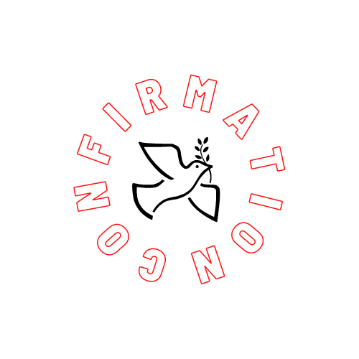 CONFIRMATION REGISTRATION 2022/23Name:______________________________________________________________________________Address:____________________________________________________________________________________________________________________________________________________________Age (as of 8.14.22): ______________________________________________________________Birthday: ______________________________________________________________________Grade (as of 8.14.22): ____________________________________________________________How many years of confirmation have you completed? (please circle) 0    1    2    3Are you a member of Good Shepherd:	 yes			noAllergies: ____________________________________________________________________________________________________________________________________________________________Medical concerns: ____________________________________________________________________________________________________________________________________________________________Any other comments: ____________________________________________________________________________________________________________________________________________________________  *Photos will be freely used on our social media sites. If you do not want your photo posted, please make every attempt to remove yourself from the scene that’s being photographed. Photos of children and youth under the age of 18 will be posted. If you want your child excluded from photos, you must sign below to exclude and we encourage you to discuss with your child prior to the event. Photos of children or youth under the age of 18 will not be captioned with full names. If any picture you think is found objectionable on the GSLC website, please notify media@gslutheran.org or youthfamministry@gslutheran.org as quickly as possible.*I wish for my child to be excluded from photos: ______________________________________	____________________________________(Print Name of Child) 					(Relationship to the Child)The undersigned, as parent/legal guardian of above named child, authorizes Good Shepherd Lutheran Church staff and/or volunteers and the medical personnel they have selected to consent to any medical/hospital care deemed necessary.  I consent to the release of this health history to the emergency room, hospital or doctor’s office providing care.  Good Shepherd will endeavor, but is not required, to communicate with me prior to treatment.  The undersigned releases Good Shepherd and its designated leaders (staff and volunteer) from any liability and claims arising from any consent given in good faith and in connections with diagnosis or treatment.  The undersigned certifies that one has full authority to sign this Release and Authorization.  _________________________________                   ____________________________________Printed Name						Signature 